Zajęcia kreatywne28.04Dzisiejsze zadanie będzie polegało na zrobieniu godła. Możecie wzorować się na podanych przykładach lub wykonać według własnego pomysłu.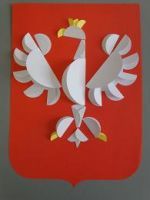 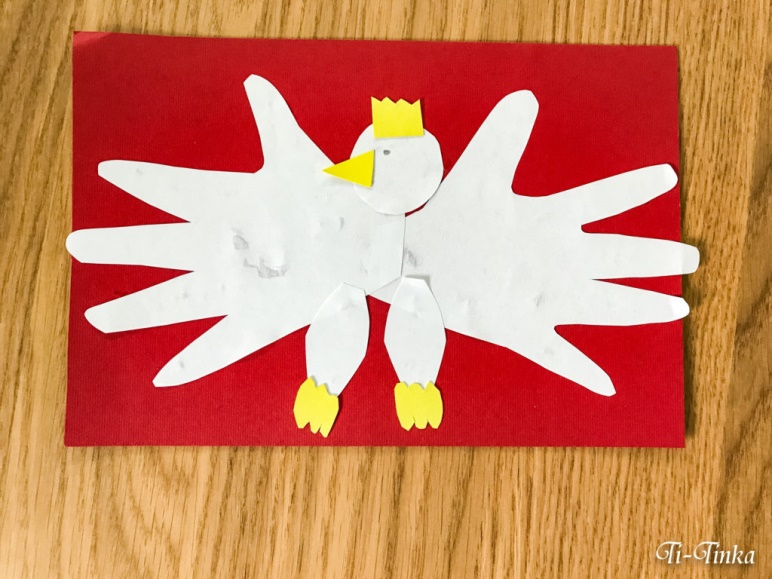 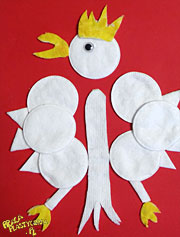 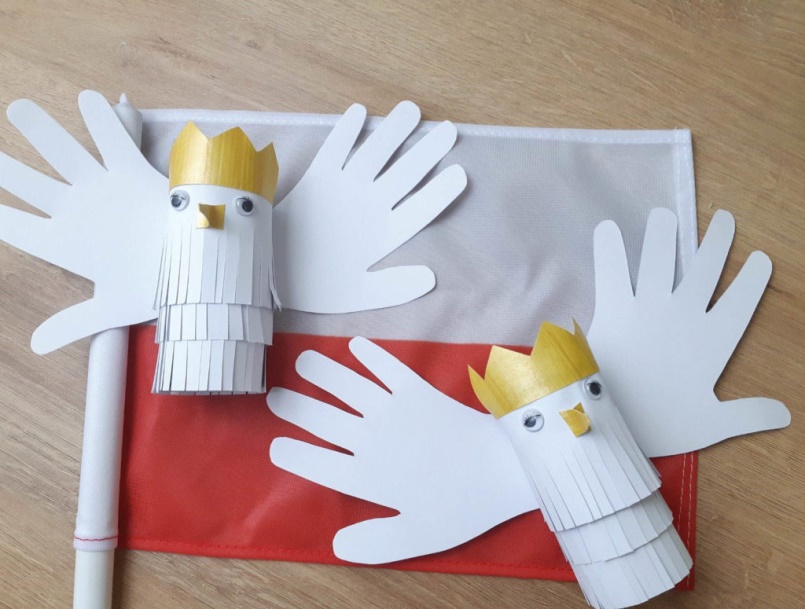 